РЕШЕНИЕДвадцать второй сессии четвертого созываот «19» июня 2020 г.                          №22-2                                с. Усть-Мута    О внесении изменений и дополнений в Решение №18 от 14.10.2019г.«О налоге на имущество физических лиц  на территории Усть-Мутинского сельского поселения»В соответствии с частью 4 статьи 12, частью 2 статьи 53, главой 32 Налогового кодекса Российской Федерации (далее – Кодекс), Законом Республики Алтай от 24 июня 2019 года №43-РЗ «Об установлении единой даты начала применения на территории Республики Алтай порядка определения налоговой базы по налогу на имущество физических лиц исходя из кадастровой стоимости объектов налогообложения», Совет депутатов  Усть-Мутинского сельского поселения решил:Пункт 2 Решения №18 от 14.10.19г. изложить в новой редакции:Установить налоговые ставки по налогу  на имущество физических лиц исходя из кадастровой  стоимости объектов налогообложения в следующих размерах:Решение вступает в силу со дня его официального обнародования на информационном стенде администрации сельского поселения в селе Усть-Мута ул.Центральная 46.Контроль за исполнением данного решения оставляю за собой.Глава Усть-Мутинского                     Председатель Совета депутатовсельского поселения                          Усть-Мутинского сельского поселения_______________________              _____________ЕСПУБЛИКА АЛТАЙ УСТЬ-КАНСКИЙ РАЙОН МУНИЦИПАЛЬНОЕ  ОБРАЗОВАНИЕ                            УСТЬ-МУТИНСКОЕ СЕЛЬСКОЕ ПОСЕЛЕНИЕАЛТАЙ РЕСПУБЛИКАНЫН КАН-ООЗЫ АЙМАКТЫН МОТЫ-ООЗЫ JУРТТЫН МУНИЦИПАЛ ТӦЗӦЛМӦЗИНИҤАДМИНИСТРАЦИЯЗЫАЛТАЙ РЕСПУБЛИКАНЫН КАН-ООЗЫ АЙМАКТЫН МОТЫ-ООЗЫ JУРТТЫН МУНИЦИПАЛ ТӦЗӦЛМӦЗИНИҤАДМИНИСТРАЦИЯЗЫ№ 
п/пОбъект налогообложенияНалоговая ставка 1.жилой дом 0,3%2.квартира, часть жилого дома0,3%3.комната, часть квартиры0,3%4.объект незавершенного строительства в случае, если проектируемым назначением такого объекта является жилой дом0,3%5.единый недвижимый комплекс, в состав которого входит хотя бы один жилой дом0,3%6.гараж, машино-место, в том числе расположенный в объектах налогообложения, указанных в пунктах 8 и 9 настоящей  таблицы0,3%7.хозяйственные строения или сооружения, площадь каждого  из которых не превышает 50 квадратных метров и которые расположены на земельных  участках  для ведения личного подсобного хозяйства, огородничества, садоводства или индивидуального жилищного строительства0,1%8.объект налогообложения, кадастровая стоимость которого превышает 300 миллионов рублей2%9. объекты налогообложения, включенные в перечень, определяемый в соответствии с пунктом 7 статьи 378.2 Кодекса, объекты налогообложения, предусмотренные абзацем вторым пункта 10 статьи 378.2 Кодекса2%10.прочие объекты налогообложения0,5%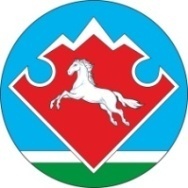 